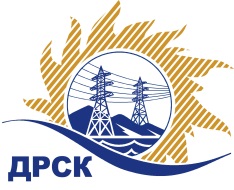 Акционерное Общество«Дальневосточная распределительная сетевая  компания»Протокол заседания Закупочной комиссии по вскрытию поступивших конвертовг. БлаговещенскСпособ и предмет закупки: открытый электронный запрос предложений: «Запасные части для автомобилей с бензиновыми двигателями». Закупка 118	Планируемая стоимость закупки в соответствии с ГКПЗ:  5 453 755,51 руб. без учета НДС.ПРИСУТСТВОВАЛИ:Три член постоянно действующей Закупочной комиссии АО «ДРСК» 2 уровняИнформация о результатах вскрытия конвертов:В ходе проведения запроса предложений было получено 6 предложений, конверты с которыми были размещены в электронном виде на Торговой площадке Системы www.b2b-energo.ru.Вскрытие конвертов было осуществлено в электронном сейфе организатора запроса предложений на Торговой площадке Системы www.b2b-energo.ru автоматически.Дата и время начала процедуры вскрытия конвертов с предложениями участников:11:11 13.01.2016Место проведения процедуры вскрытия конвертов с предложениями участников:Торговая площадка Системы www.b2b-energo.ruВ конвертах обнаружены предложения следующих участников запроса предложений:Ответственный секретарь Закупочной комиссии 2 уровня АО «ДРСК»	М.Г. ЕлисееваИсп. Терёшкина№ 241/МР/Э-В13.01.2016№Наименование участника и его адресПредмет заявки на участие в запросе предложений1ООО "ТехЧасть" (680009, Россия, Хабаровский край, г. Хабаровск, пр-кт 60 лет Октября, д. 223)Предложение: Предложение согласно техническим требованиям Заказчика, подано 12.01.2016 в 10:41
Цена: 4 777 904,22 руб. (цена без НДС: 4 049 071,37 руб.)2ООО "Торопин" (Россия, Республика Татарстан (Татарстан), 423803, г.Набережные Челны, пр.Набережночелнинский д.5А кв.100)Предложение, подано 12.01.2016 в 10:34
Цена: 4 850 000,00 руб. (цена без НДС: 4 110 169,49 руб.)3ООО "ЧЕЛЯБАГРОСНАБ" (454081, г. Челябинск, ул. Артиллерийская, д. 102)Предложение: На условиях Заказчика, подано 12.01.2016 в 09:40
Цена: 5 240 000,00 руб. (цена без НДС: 4 440 677,97 руб.)4ИП Вязьмин А. Р. (675001, Россия, Амурская обл., г. Благовещенск, ул. 50 лет Октября, д. 71, 117)Предложение, подано 12.01.2016 в 07:47
Цена: 4 999 500,00 руб. (НДС не облагается)5ООО "Авто-Альянс" (105082, г. Москва, Переведеновский пер., д. 17, корп. 1)Предложение, подано 11.01.2016 в 17:41
Цена: 5 958 098,48 руб. (цена без НДС: 5 049 236,00 руб.)6ООО "Миледи" (111402, Россия, г. Москва, ул. Кетчерская, д. 2 А)Предложение, подано 30.12.2015 в 13:25
Цена: 6 270 161,28 руб. (цена без НДС: 5 313 696,00 руб.)